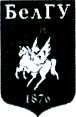 Белорусский государственный университет, г. Минск (Беларусь)Институт философии и общественной теории Университета Белграда (Сербия)Департамент здравоохранения и социальной защиты населенияБелгородской областиУправление социальной защиты населения Белгородской областиФГАОУ ВО «Белгородский государственный национальный исследовательский университет»ИНФОРМАЦИОННОЕ ПИСЬМОУважаемые коллеги!Приглашаем Вас принять участие в VI Международной научно-практической конференции «Социальная работа в современном мире: взаимодействие науки, образования и практики», проводимой 27 − 28 ноября 2014 года в ФГАОУ ВПО «Белгородский государственный национальный исследовательский университет».ПРОГРАММНЫЙ КОМИТЕТ КОНФЕРЕНЦИИПолухин Олег Николаевич – председатель программного комитета, доктор политических наук, профессор, академик АСН, ректор НИУ «БелГУ».Батанова Елена Павловна – заместитель Губернатора Белгородской области – руководитель администрации Губернатора области.Степанов Сергей Владимирович – первый заместитель начальника департамента здравоохранения и социальной защиты населения области – начальник управления социальной защиты населения области.Благоевич Мирко – доктор социологических наук, руководитель Центра религиоведческих исследований Института философии и общественной теории Университета Белграда, Сербия.Бутрим Георгий Алексеевич – кандидат педагогических наук, заведующий кафедрой социальной работы, заместитель директора по учебной работе Государственного института управления и социальных технологий Белорусского государственного университета, Республика Белорусь. Жиров Михаил Семенович – доктор педагогических наук, профессор, декан социально-теологического факультета НИУ «БелГУ». Волкова Ольга Александровна – доктор социологических наук, профессор, заведующая кафедрой социальной работы НИУ «БелГУ». ОРГАНИЗАЦИОННЫЙ КОМИТЕТ КОНФЕРЕНЦИИБахарев Виктор Владимирович – председатель оргкомитета, доктор социологических наук, профессор кафедры социальной работы НИУ «БелГУ».Вендт Сара – PhD, профессор, руководитель Школы социальной работы Университета Южной Австралии.Сушкова Валентина Ивановна – первый заместитель начальника Департамента здравоохранения и социальной защиты населения Белгородской области – начальник управления социальной защиты населения Белгородской области.Липич Тамара Ивановна – доктор философских наук, профессор, заведующая кафедрой философии и теологии НИУ «БелГУ».Фурман Юрий Васильевич – доктор биологических наук, профессор, заведующий кафедрой истории, теории и технологии социальной работы Курского института социального образования РГСУ.Кищенко Инна Николаевна – кандидат социологических наук, профессор кафедры социальной работы НИУ «БелГУ».Королева Ксения Юрьевна  – кандидат философских наук, доцент кафедры социальной работы НИУ «БелГУ».Кулабухов Дмитрий Анатольевич – кандидат философских наук, доцент кафедры социальной работы НИУ «БелГУ».Мозговая Елена Ивановна – кандидат философских наук, доцент кафедры социальной работы НИУ «БелГУ».Подпоринова Наталья Николаевна – кандидат социологических наук, доцент кафедры социальной работы НИУ «БелГУ».Гребеникова Юлия Александровна – технический секретарь конференции, ассистент кафедры социальной работы НИУ «БелГУ».ОСНОВНЫЕ НАПРАВЛЕНИЯ РАБОТЫ КОНФЕРЕНЦИИСоциальная и демографическая политика, социальное государство и социальная работа в современной России: проблемы соотношения.Социальные механизмы взаимовлияния науки, социальной практики и социального образования.Социальная работа как механизм реализации государственной семейной политики.Инновационные технологии в социальной работе с пожилыми людьми, инвалидами и другими категориями граждан.Роль социальной работы в решении проблем повышения качества жизни населения.Социокультурные и экологические проблемы социальной работы.Профессионализация социальной работы в России как образовательная проблема.Практико-ориентированное направление образования специалистов в сфере социальной работы.Партнерство университетов и социальных учреждений в практическом обучении социальных работников.Социальное служение Русской православной церкви: образование, духовно-нравственное воспитание, благотворительность.УСЛОВИЯ УЧАСТИЯ В КОНФЕРЕНЦИИ:Для участия в конференции необходимо направить в оргкомитет по электронной почте mozgovaya@bsu.edu.ru до 1 ноября 2014 г. следующие материалы:заявку на участие в конференции на каждого участника по форме; в названии файла укажите фамилию и инициалы (например, Петров_ОК_заявка.doc);тексты материалов (тезисы докладов, статьи) объемом до 10 страниц (см. образец оформления), в названии файла укажите фамилию и инициалы (например, Петров_ОК_статья.doc);отсканированную копию платежного документа в названии файла укажите фамилию и инициалы (например, Петров_ОК_квитанция.doc).Стоимость одной страницы публикации – 150 руб.Оргкомитет оставляет за собой право редактирования и отбора материалов.После отправки материалов обязательно убедитесь в получении Вашего сообщения оргкомитетом конференции.Программа и сборник материалов конференции (с присвоенным номером ISBN) будут доступны на официальном сайте НИУ «БелГУ» и разосланы авторам в формате PDF по электронной почте. По желанию участников конференции возможна дополнительная почтовая рассылка CD-диска с материалами конференции (с дополнительной оплатой расходов на пересылку). По итогам работы конференции оргкомитетом выдается сертификат участника. ТРЕБОВАНИЯ К ОФОРМЛЕНИЮ МАТЕРИАЛОВ КОНФЕРЕНЦИИГарнитура Times New Roman, кегль 14, межстрочный интервал 1,5; поля 2 см. со всех сторон; без нумерации страниц; нумерованный список литературы в конце работы. Ссылки на источники оформляются в квадратных скобках [первая цифра – номер источника в списке литературы, вторая – номер страницы], отступ красной строки 1,27 см.; выравнивание заголовка по центру; выравнивание текста по ширине. В тексте допускаются рисунки, таблицы. Рисунки следует выполнять размерами не менее 60х60 мм и не более 110х170 мм в форматах *.jpg или *.gif и вставлять непосредственно в текст. Таблицы и диаграммы выполняются в редакторе Word (ширина таблицы не более 110 мм). Материалы, отправляемые по электронной почте, следует представлять в формате MS Word (файлы с расширением *doc или *rtf). Примечание: Уважаемые коллеги! Убедительно просим ознакомиться с рекомендациями по оформлению Ваших материалов. Материалы, не соответствующие тематике конференции и названным требованиям, научному уровню конференции и присланные позже установленного срока, не рассматриваются и обратно не высылаютсяЗаявкана участие в VI Международной научно-практической конференции «Социальная работа в современном мире: взаимодействие науки, образования и практики»г. Белгород, 27 − 28 ноября 2014 годаФамилияИмяОтчествоМесто работыДолжностьНаучная степень, учёное званиеНазвание доклада Направление работы конференции (в соответствии с информационным письмом)9. № и дата платежного документа 10. Форма связи (индекс и почтовый адрес, телефон, факс. E-mail)11. Потребность в гостинице. ОБРАЗЕЦ ОФОРМЛЕНИЯ МАТЕРИАЛОВ КОНФЕРЕНЦИИНАЗВАНИЕ СТАТЬИИванов И.И., Иванова А.А.Полное название учреждения, городТекст статьи. Текст статьи. Текст статьиЛитератураСавинов, А.П. Организация работы органов социального обеспечения / А.Н.Савинов. – М.: ИНФРА-М, 2003. – 217 с.Пириев, Ю. Дополнительная профессия – гарантия постоянного заработка / Ю. Пириев, Е. Фомина // Ориентир. – 2000. – октябрь. – С. 4-5.Бахарев, В.В. Технологические основы управления формированием и развитием имиджа органов социальной защиты населения / В.В. Бахарев // Социальная работа в современной России: взаимодействие науки, образования и практики: материалы IV Международной научно-практической конференции. – Белгород: Изд-во НИУ «БелГУ», 2012. – С. 30-48.Сологубова, Т.К. Приемная семья как форма воспитания детей, оставшихся без попечения родителей / Т.К. Сологубова, Л.Н. Сурикова. – URL: http://home.novoch.ru/~azazel/text/stat/prsemya.html.БАНКОВСКИЕ РЕКВИЗИТЫНИУ «БелГУ» 
ИНН 3123035312 
КПП 312301001 
ОКАТО 14401365000 
ОГРН 1023101664519 
ОКПО 02079230 
ОКВЭД 80.30.1 
ОКОНХ 92110 
Р/с 40503810207004000002 в Белгородском отделении № 8592 ОАО «Сбербанк России» 
БИК 041403633 
К/счет 30101810100000000633 
Вид платежа КОД 07430201010010000130 за участие в конференции по социальной работе. КОНТАКТНАЯ ИНФОРМАЦИЯ308000, г. Белгород, ул. Преображенская, 78, Белгородский государственный национальный исследовательский университет, корпус 7, социально-теологический факультет, кафедра социальной работы, каб. 9. Ответственный за прием заявок, статей, квитанций об оплате – к.ф.н., доцент кафедры социальной работы социально-теологического факультета НИУ «БелГУ», Мозговая Елена Ивановна, тел.: (4722) 30-13-31, е-mail: mozgovaya@bsu.edu.ru. Оргкомитет конференции